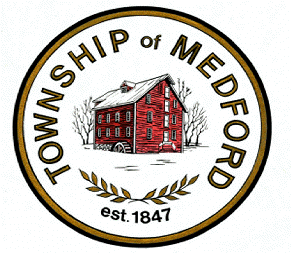               DEPARTMENT OF PLANNING, ZONING & CODE ENFORCEMENT                 	                                                            17 North Main Street · Medford · NJ 08055                                · PHONE: 609/654-2608 x312 or x315 · FAX: 609/953-7720   MEDFORD TOWNSHIP PLANNING BOARDAPRIL 28, 2021   7:00 P.M. PUBLIC SAFETY BUILDING91 UNION STREETMEDFORD, NJ 08055AND ZOOM on-line Conference   Meeting ID: 833 2501 8689 //  Passcode: 999282
ALL SUPPORTING APPLICATION DOCUMENTS ARE AVAILABLE ON THE MEDFORD MUNICIPAL WEBSITE AT:   http://www.medfordtownship.com/planningboardFlag Salute                                                                   Open Public Meeting StatementRoll callExecutive SessionMinutes: March 24, 2021 Regular Planning Board Minutes Correspondence: NoneReports: Insufficient escrow balances over 6 monthsDevel L.C., Easttown Phase 1-2, PBC-1320AF1, $8734.31Albert Case, Shirley’s Country Cottage, 5358PR, $308.33Pagliuso Custom Builders, SPR-5587, $2300.04Krista Donegan, ZVE-882, $103.25Public Hearing- Redevelopment Investigation: Medford Township Council has requested the Planning Board conduct a preliminary investigation of 17-19 North Main Street, Block 1801, Lot 4 for the potential designation as a Non-Condemnation Area in Need of Redevelopment.Memorializations:Memorialization of resolution # 12-2021 recommending designation of 17-19 North Main Street in the Township of Medford as a Non-Condemnation Area in need of Redevelopment.  Applications/Official Actions:  NoneGeneral PublicWorkshop- None	AdjournmentKimberly MoorePlanning Board Secretary

Please be advised that this public meeting of the Medford Township Planning Board will be videotaped by the municipality (for recording purposes) as authorized by the Open Public Meetings Act and the New Jersey Supreme Court Opinion in Taurus v. Borough of Pine Hill, 189 N.J. 497 (2007).  The recorded videotape of the meeting will be available for public viewing on the Medford Township website, as soon as practicable after the public meeting has concluded.